ANEXO 1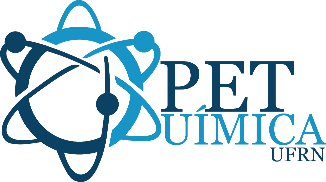 II SIMPÓSIO DE INICIAÇÃO CIENTÍFICA – IQ-UFRNFICHA DE INSCRIÇÃO .__________________________________ASSINATURA DO CANDIDATOANEXO 2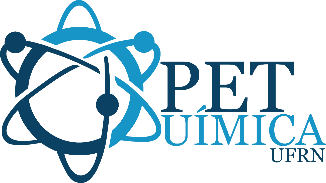 II SIMPÓSIO DE INICIAÇÃO CIENTÍFICA – IQ-UFRNTítulo (Fonte Arial, tamanho 12, negrito; centralizado)Inserir o nome de todos os autores (Arial, tamanho 11, negrito, justificado; marcar o autor principal com um asterisco (*))Nome do Laboratório (fonte Arial, tamanho 10, itálico)Resumo: O resumo deverá ser escrito em um parágrafo único e conter até 300 palavras.O resumo deverá abranger breves e concretas informações sobre Objetivos, Metodologia, Resultados, Conclusões do trabalho (caso tenha sido concluído), mas de forma contínua e dissertativa, sem parágrafos ou identificação. Deverá ter uma introdução breve e clara, que justifique o problema estudado. Usar Fonte Arial tamanho 11, espaçamento simples, justificado. A configuração da página deverá ser em formato A4, com orientação retrato e com 1,5 cm de margens direita e esquerda. Ao final do resumo, o autor deverá apresentar uma figura ilustrativa que sumarize seu trabalho.O resumo deverá ser enviado em formato eletrônico .pdf. Modelo para Referência – seguindo o modelo ACS: Sobrenome, A.; Sobrenome, B. Nome do periódico (ou livro), ano, volume, página inicialNOME:MATRÍCULA:CURSO:CURSO:CPF:RG:                              TELEFONE:TELEFONE:TELEFONE:ORGÃO EXPEDITOR:          /E-MAIL: